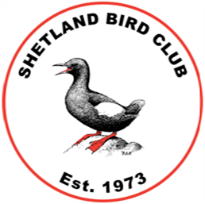 Shetland Bird Club                    Calum’s Fund GRANT APPLICATION FORMPlease ensure that the fullest possible information is provided to enable a complete assessment to be made of the request.  Name of Applicant and/or Organisation:     Address:    Telephone number(s): E-mail address:   Title of project:Description of Project (Max 800 words):Total cost of project (please include a rough breakdown of costs: travel, subsistence, equipment etc):Amount of grant requested:     What the grant will be used for:   Are you a Shetland Bird Club member:	Are you a student or does this project link with young people (up to 25), if so, please detail:Declaration: I/We certify that all the information given on this form is to the best of my/our knowledge correct and I/We agree to abide by any requirements or conditions attached to any award of the grant by the Shetland Bird ClubSignature of Applicant (s) (typed is acceptable):Position (if applicable): 	Date:			Please list any enclosures/ attachments:Please e-mail this form (plus any attachments) to the Secretary: secretary@shetlandbirdclub.co.uk For official use only:Date received:Date circulated to committee:Decision:Amount awarded:Date applicant informed of result of application:Date summary report received: